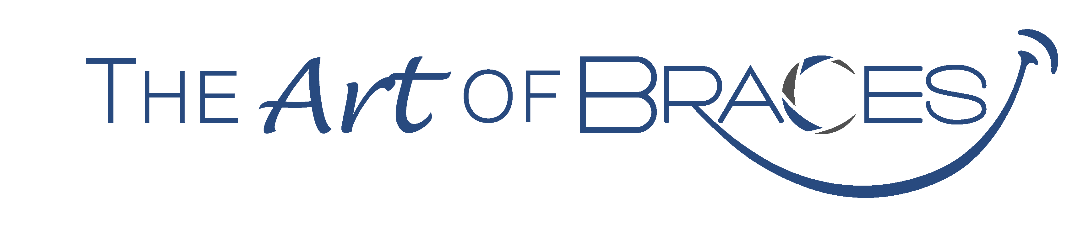 Child New Patient Information FormPatient InformationPreferred Name      							Sex:  Male    Female   			First Name      			Last Name       		Middle Initial      Date of Birth      		Grade       	School Attends			Social Security #      	Name/Relationship of Person Accompanying Patient to Today’s Appointment            Patient lives with whom/Relationship      Who has legal custody of patient      Name of Siblings & ages      Whom may we thank for referring you?      		Responsible Party				  Married    Separated    Divorced    Widowed    Single   Mother’s name       						Father’s name      		 Parent    Guardian    Stepmother   			 Parent    Guardian    Stepfather   Date of Birth      		SSN      			Date of Birth      		SSN      Address      							Address      City, State, Zip Code      					City, State, Zip Code      How long at this address?      				How long at this address?      Cell phone (     )     -     					Cell phone (     )     -     Work phone (     )       -            				Work phone (     )      -     Employer      		Years Employed      		Employer      		Years Employed      Occupation      						Occupation      Email Address      						Email Address     Who will be responsible for bringing the patient to orthodontic appointments?      Emergency Contact						 Check here if same as aboveEmergency contact      			Relationship to patient      Cell phone (     )     -     	Home phone (     )       -      				Primary Dental Insurance					 Check here if no orthodontic coverage will be appliedPrimary policy holder’s full name      			Relationship to patient:       Suscriber ID/Social Security #      				Birthdate      Insurance company      					Insurance phone #      	Employer/Group Name      					Group #      	     	Does this policy have orthodontic benefits?  Yes    No    Don’t knowSecondary Dental Insurance					 Check here if no secondary insurancePrimary policy holder’s full name      			Relationship to patient:       Suscriber ID/Social Security #      				Birthdate      Insurance company      					Insurance phone #      	Employer/Group Name      					Group #      	     	Does this policy have orthodontic benefits?  Yes    No    Don’t knowPlease read: We are passionate about our mission to give everyone a great smile.  Please help us help you and your child by letting us know of any delayed development, social disabilities, ADD or ADHD, bipolar disorder, autism, etc.      Medical HistoryPhysician      				Phone      			Date of last exam      Are you under medical treatment now? 						 Yes  NoHave you been hospitalized for any surgical operations or serious 			 Yes  NoIllness in the past five years?      Are you taking medication(s) including non-prescription medicine?			 Yes  NoIf yes, what medications are you taking?      Do you use tobacco?									 Yes  NoAre you aware of being allergic to any medications or substance,			 Yes  Noincluding metals? If yes, what?      Females Only:Are you pregnant, or think you may be?					 Yes  NoAre you lactating?								 Yes  NoHave you ever taken bisphosphonates (Ex: Fosamax) for osteoporosis?		 Yes  NoIf yes, specify:      Please check all that apply:Hay Fever/Allergies				Leukemia				Cold Sores						Kidney/Liver Disease			Migraines/Frequent Headaches			Anemia				Diabetes/Low Blood Sugar			Cancer/Tumor				Rheumatic Fever					Joint Replacement/Implant		AIDS or HIV Infection				Hepatitis/Jaundice			Cardiac Pacemaker				Stomach Troubles/Ulcers		Asthma (Inhaler)					Sinus Problems				Fainting/Seizures					Stroke					Endocrine/Thyroid Problem			Radiation Therapy			High/Low Blood Pressure				Respiratory Problems			Heart Trouble/Defects				Bone Disorder				Epilepsy/Convulsions				Osteopenia/Osteoporosis		Removal of Adenoids/Tonsils			Birth defects/Hereditary problems 		Bone Fractures/Major Injuries			Mental Health Problems/Depression	Arthritis/Joint Problems				Glaucoma					Vision/Hearing/Speech Problems 			Other      				Have you had allergies to the following: Local anesthetics (novacaine, lidocaine, xylocaine)		 Latex (gloves, balloons)		 Aspirin			 Ibuprofen (Motrin, Advil)		 Penicillin Other antibiotics	 Metals (jewelry, clothing snaps) Other substances      General InformationWhat concerns you about your smile?      Who suggested that you might need orthodontic treatment?      Why did you select our office?      Have you had any previous orthodontic treatment? Please describe      Have any other family members been treated in this office? Please name them      Do you think that any of your school or leisure activities affect your teeth or jaws? Please explain Dental HistoryDentist      					Phone      			Date of last cleaning      Are you anxious or nervous about dental treatment?				 Yes  NoDo you require premedication for dental treatment?				 Yes  NoHave you noticed any changes in your face or jaws?				 Yes  NoDo you feel pain to any of your teeth?						 Yes  NoDo you have any sores or lumps in or near your mouth?				 Yes  NoHave you had any head, neck, or jaw injuries?					 Yes  NoIf yes, please describe:      Do you have any ongoing problems in your jaw with:Chronic clicking or popping?							 Yes  NoPain?										 Yes  NoDifficulty opening or closing?							 Yes  NoDifficulty in chewing?								 Yes  NoDo you clench or grind your teeth?							 Yes  NoDo you bite your lips or cheeks frequently?						 Yes  NoHave you ever had speech therapy?							 Yes  NoIf yes, please describe:      	Is there any outstanding dental treatment to be completed?			 Yes  NoIf yes, please describe:      Have you ever had instruction on the correct method of brushing and flossing of your teeth?								 Yes  NoDo you have or have you had any of the following oral habits:Nail biting										 Yes  NoThumb sucking									 Yes  NoTongue thrust while swallowing							 Yes  NoMouth breathing									 Yes  NoHow many times a day do you brush?      Please check the boxes below which describe the problem(s) for which you are seeking: Crowding				 Spacing 			 Missing Teeth Extra Teeth				 Teeth stick out too far	 TMJ problems  Teeth in the wrong position	 Poor bite relationship	 Gummy smile Decreased lip support		 Worn/Misshapen teeth	 Other      Have you had an orthodontic evaluation or treatment before? 			 Yes  NoIf so, when and by whom?      Authorization and ReleaseI authorize release of any information regarding my orthodontic treatment to my dental and/or medical insurance company.Parent/Guardian Signature ____________________________________________________ 	Date 3/21/18I have read the above questions and understand them.  I will not hold my orthodontist or any member of her staff responsible for any errors or omissions that I have made in the completion of this form.  I will notify my orthodontist of any changes in my medical or dental health.Parent/Guardian Signature ____________________________________________________ 	Date 3/21/18Print Name      							  Relationship to Patient      